Billet pour l’AscensionVers où ? Vers qui ?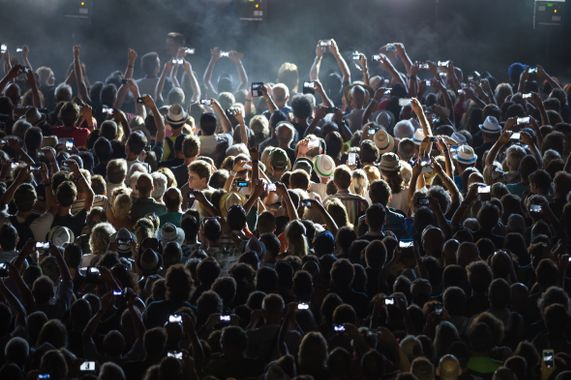 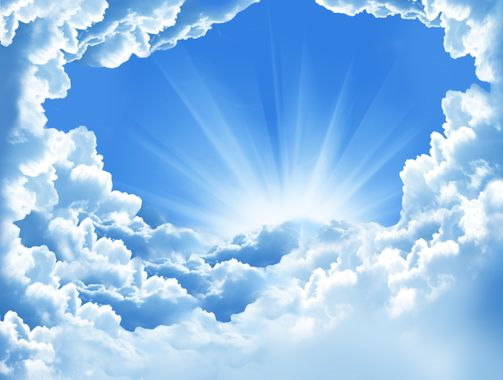 Vers où ; vers qui se porte notre regard ? Même si ces derniers temps notre regard a été limité au mur de notre chambre (je pense aux personnes âgées en EHPAD) ou à ceux de notre appartement et pour les plus vernis aux haies de notre jardin. Avons-nous regardé vers le ciel, où avons-nous eu une vision plus horizontale ? Ou bien les 2 ?Voilà le genre de questions qui me ramène à la fin des années 50 (époque préconciliaire) où le caté était un énorme trivial poursuite. Si on répondait bien on avait des chances de passer dans l’année supérieure et au bout du parcours l’apothéose la communion solennelle. A propos de l’Ascension je me rappelle avoir interrogé ma maman : il est où Jésus, il est parti comme une fusée dans le ciel ? Et ma maman me répondait le plus souvent quand la question est ardue : c’est un mystère. A cette époque pour moi être chrétien c’était une somme de mystères. J’ai vieilli, un concile est passé par là et j’ai compris que dans la Bible on ne pouvait rien retiré : trop facile quand des passages nous embêtent ou du moins nous interrogent (et il y en a beaucoup). Le concile nous a aussi ouvert les portes de la bible, de toute la bible et en direct : chacun devait s’y plonger, pas pour trouver des réponses mais pour cheminer et le mieux quand on fait une randonnée c’est de la faire à plusieurs. Je vous propose de faire un petit bout de chemin ensemble ce matin !Pourquoi ne pas prendre l’évangile selon Matthieu par les 2 bouts : au chapitre 1, 23 « : La vierge sera enceinte et mettra au monde un fils, qu’on appellera Emmanuel. Ce nom signifie « Dieu est avec nous ». Et la dernière phrase du même évangile : « Et moi, je suis avec vous tous les jours jusqu’à la fin du monde. » Etonnant, intrigant, les mêmes mots « Jésus est avec nous ». Vous vous rendez compte 28 chapitres pour revenir au point de départ ! C’est comme un casse-croute, pour qu’il soit bon, il faut prendre du bon pain et le garnir de bonnes choses bien nourrissantes. C’est important le casse-croute quand on part en randonnée ! Et si nous nous replongions dans cet évangile en imaginant qu’il est un énorme et délicieux sandwich. Faisons le point :  de Noël à l’Ascension, nous pourrions chacun prendre un petit moment pour se remettre en mémoire toutes les saveurs dont Matthieu à parsemer son évangile. Qu’est ce qui a du goût pour moi ? Qu’est ce qui m’a rassasié ? Qu’est ce qui me donne cette envie folle d’aller plus loin, d’avancer toujours, de prendre le risque d’être un vrai vivant ?Et si on allait encore un peu plus loin : relisons cet envoi de Jésus à la fin de l’évangile de Matthieu : « Allez ! De toutes les nations faites des disciples : baptisez-les au nom du Père, et du Fils, et du Saint-Esprit, » (Matt 28, 1ç) et mettons-le en regard du tout début de la bible : « Dieu les bénit et leur dit : « Soyez féconds et multipliez-vous, remplissez la terre et soumettez-la. » (Gen 1,28). Ne sentez-vous pas résonner en vous la similitude des envois en mission. Dieu a agi et nous demande d’agir à notre tour, comme lui l’a fait : il nous a créé à son image. Jésus nous invite sans relâche à conformer notre vie à son exemple : aimer, toujours aimer et aimer jusqu’au bout. Dans les 2 passages l’envoi en mission n’est pas limité en espace, le monde entier est concerné. Le casse-croute devient encore plus grand, plus riche et plus appétissant. Il nous donnera la force de répondre à cet appel d’aller avec confiance à la rencontre des autres pour leur annoncer la Bonne Nouvelle qui nous donne joie et bonheur. Les fameux mystères évoqués par maman n’ont pas disparu mais la lecture d’adulte que j’en fais aujourd’hui sont autant de portes à ouvrir pour découvrir chaque jour les merveilles de Dieu. Merci maman et papa de m’avoir appris ce mot. Il est temps pour chacun de se reposer la question posée au début de ce billet : Vers où ou vers qui se porte notre regard ?Quand nous le saurons (si nous ne l’avons pas déjà découvert ou si les circonstances de la vie et la méditation de la parole nous ont ouvert des chemins nouveaux) nous serons invités chaque matin, à mettre en pratique notre vocation propre en sachant que l’Emmanuel est avec nous (désolé pour le pléonasme). Joyeux Noël et Joyeuse AscensionLe Seigneur soit avec vous.